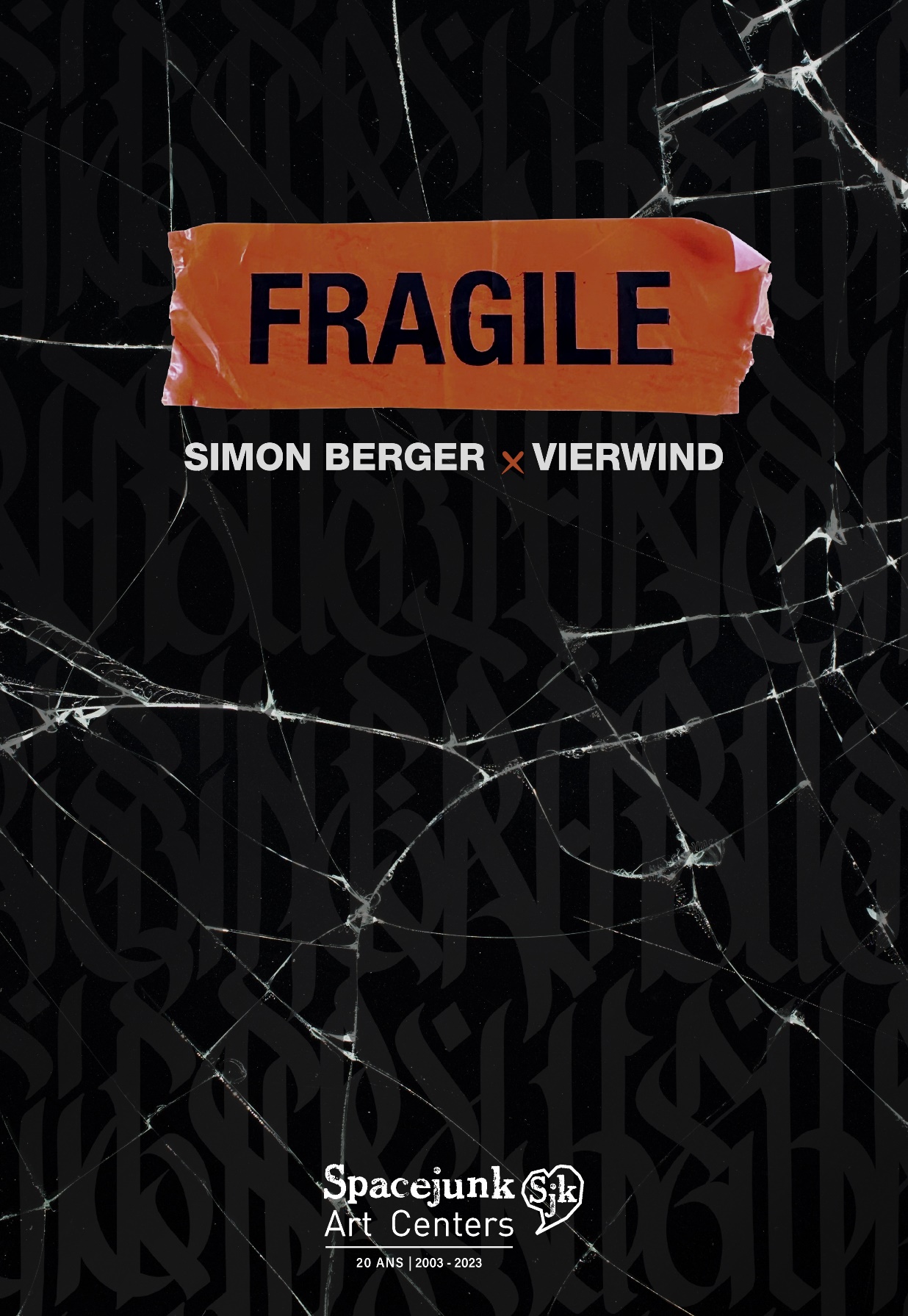 CATALOGUE D’EXPOSITIONŒUVRES SIMON BERGERŒUVRES VIERWINDŒUVRES COLLABORATION S. BERGER & VIERWINDŒUVRES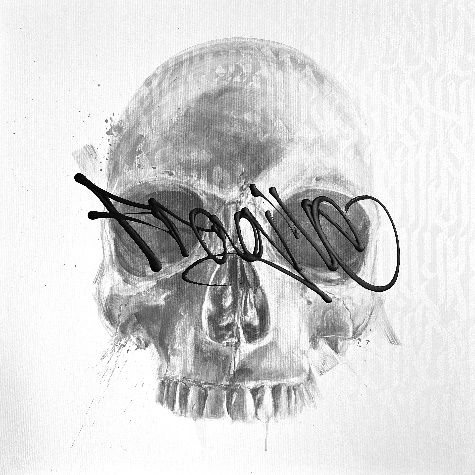 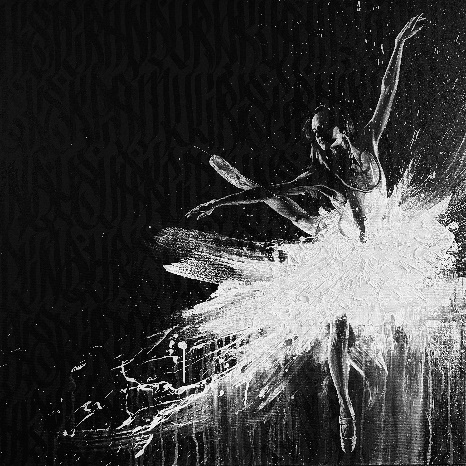 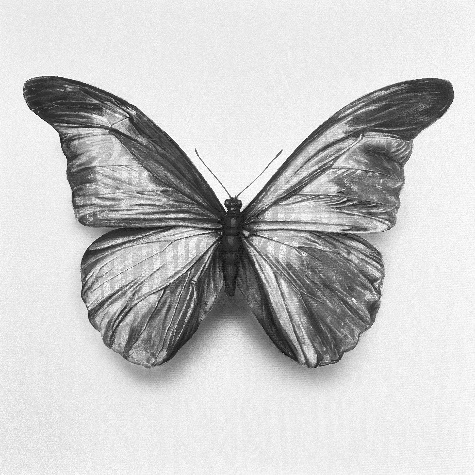 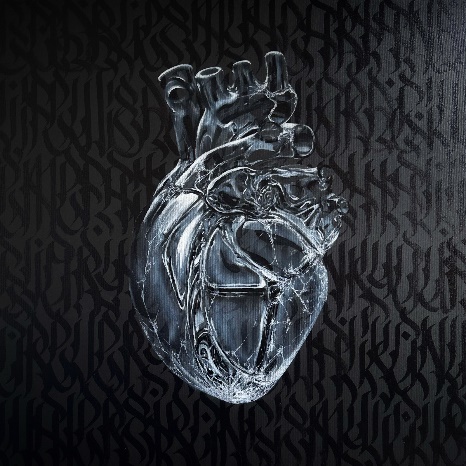 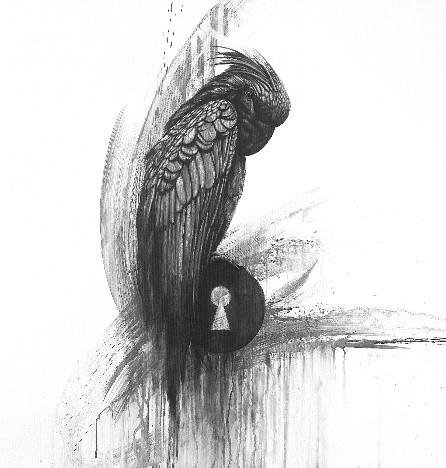 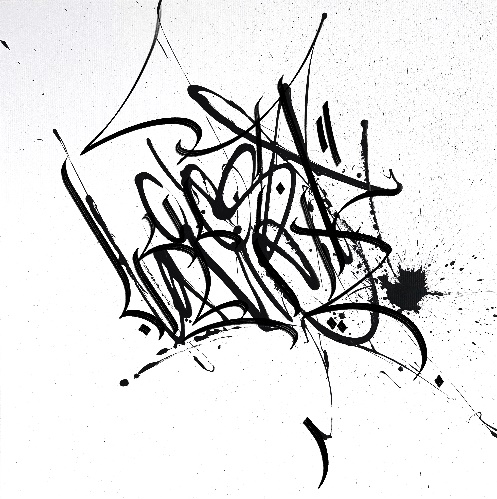 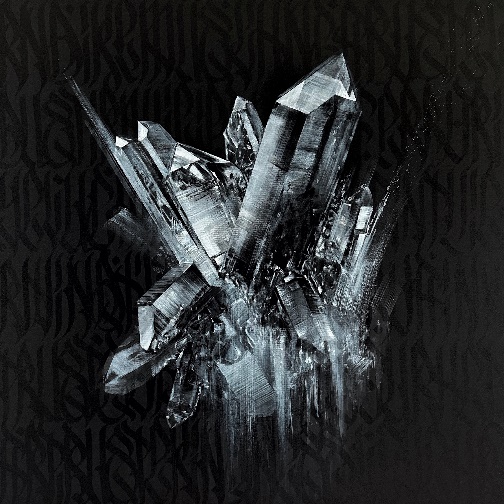 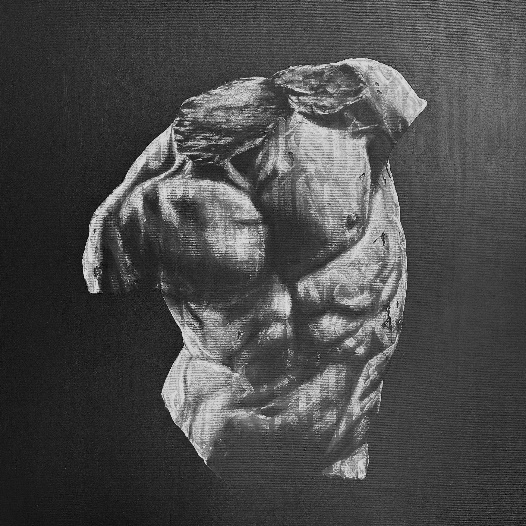 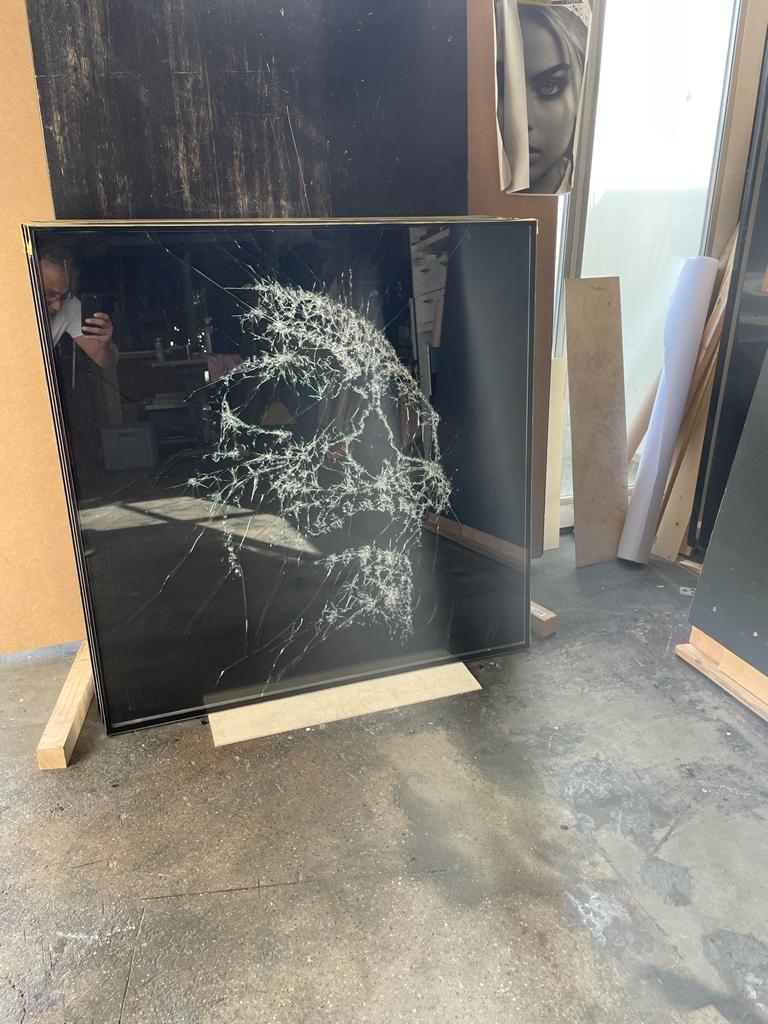 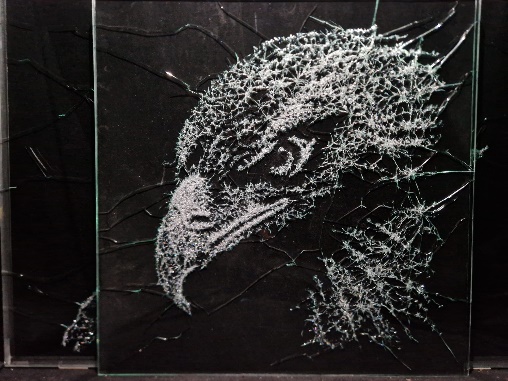 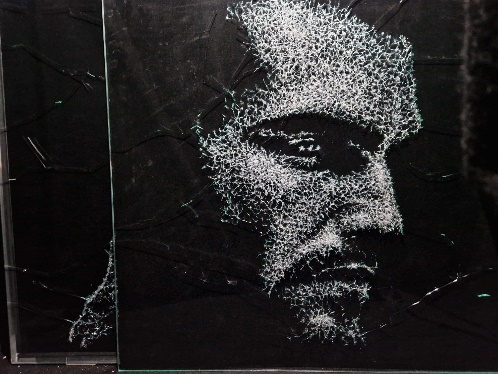 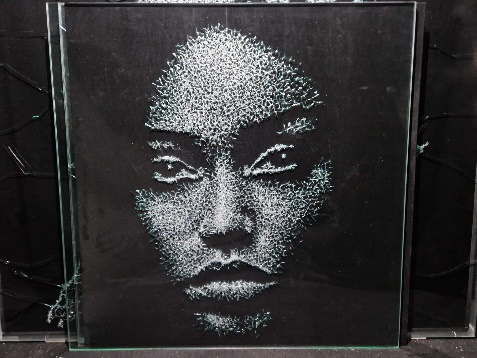 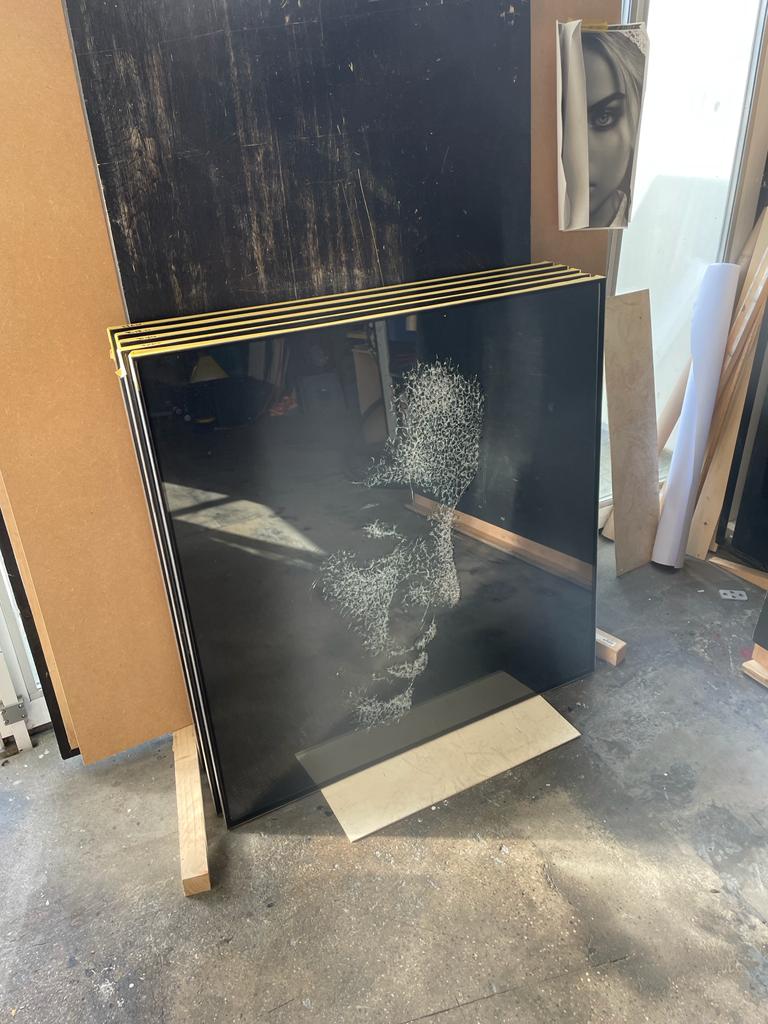 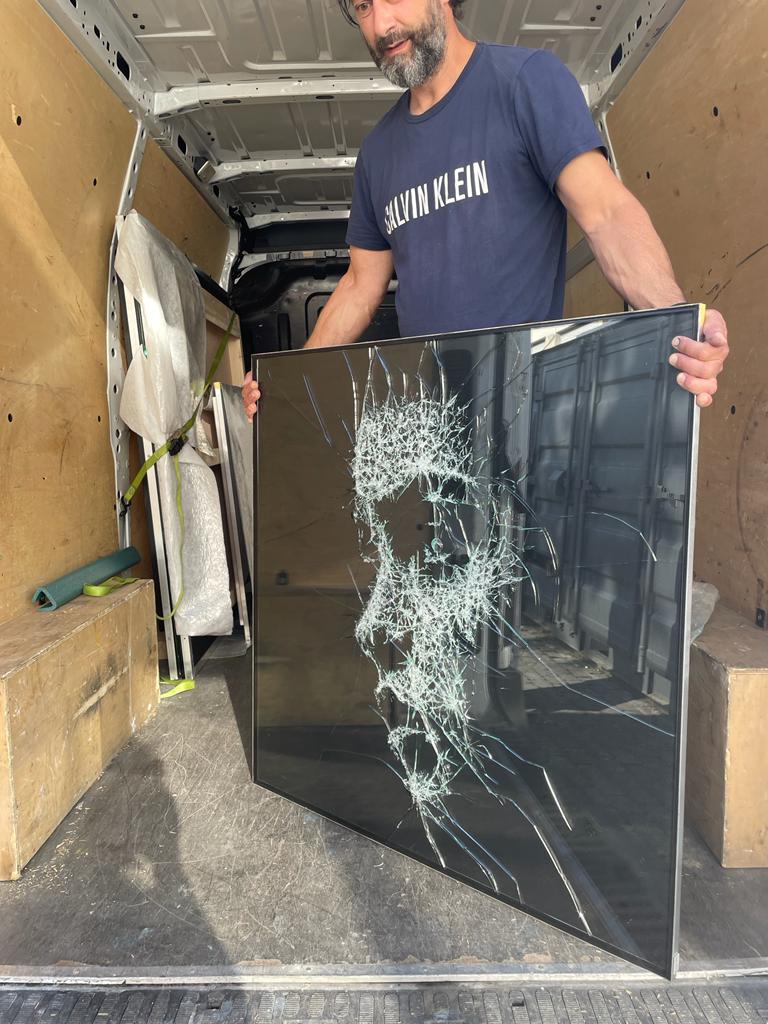 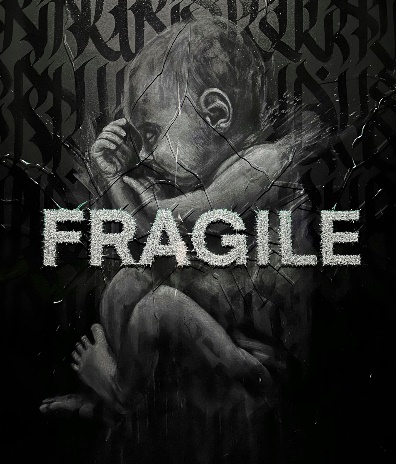 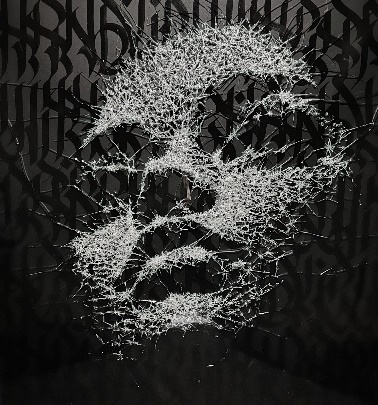 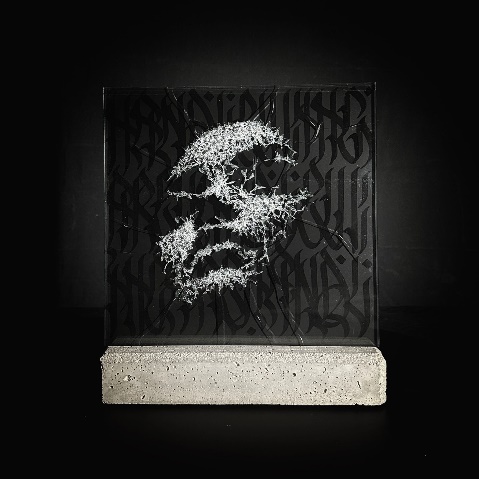 Simon Berger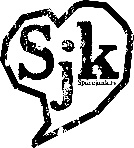 Sans titre (Skull), 2023Verre, bois, aluminium100 x 100 cm 16500 € Simon BergerSans titre (Eagle), 2023Verre, bois, aluminium100 x 100 cm 16500 €Simon BergerSans titre (Woman face), 2023Verre, bois, aluminium100 x 100 cm 16500 €Simon BergerSans titre (Man face), 2023Verre, bois, aluminium100 x 100 cm 16500 €Simon BergerSans titre (Child face), 2023Verre, bois, aluminium100 x 100 cm 16500 €Simon BergerSans titre (Woman face 2), 2023Verre, bois, aluminium100 x 100 cm 16500 €VierwindFragile (skull), 2023Acrylique sur toile100 x 100 cm 5500 € VierwindBallerine, 2023Acrylique sur toile100 x 100 cm 5500 €VierwindParrot, 2023Acrylique sur toile100 x 100 cm 5500 €VierwindGemstone 2023Acrylique sur toile100 x 100 cm 5500 €VierwindC’est la vie, 2023Acrylique sur toile100 x 100 cm 5500 €VierwindGlassheart, 2023Acrylique sur toile100 x 100 cm 5500 €VierwindTorso 2023Acrylique sur toile100 x 100 cm 5500 €VierwindButterfly, 2023Acrylique sur toile100 x 100 cm 5500 €Simon Berger & VierwindFragile (Fœtus / Fragile), 2023Acrylique sur bois, verre, aluminium150 x 150 cm À COMPLETER Simon Berger & VierwindUntitled (Portrait avec hiéroglyphes), 2023Acrylique sur bois, verre, aluminium150 x 150 cm Simon Berger & VierwindUntitled (Portrait avec hiéroglyphes noirs), 2023Édition spéciale Spacejunk sur 30 unitésAcrylique sur bois, verre, aluminium30 x 30 cm 1500 €Simon Berger & VierwindUntitled (Portrait avec hiéroglyphes noirs), 2023Édition spéciale artisteAcrylique sur bois, verre, aluminium30 x 30 cm 2500 €VierwindFragile, 2023Acrylique sur toile100 x 100 cm 5500 €VierwindBallerine, 2023Acrylique sur toile100 x 100 cm 5500 €VierwindButterfly, 2023Acrylique sur toile100 x 100 cm 5500 €VierwindGlassheart, 2023Acrylique sur toile100 x 100 cm 5500 €VierwindParrot, 2023Acrylique sur toile100 x 100 cm 5500 €VierwindC’est la vie, 2023Acrylique sur toile100 x 100 cm 5500 €VierwindGemstone, 2023Acrylique sur toile100 x 100 cm 5500 €VierwindTorso, 2023Acrylique sur toile100 x 100 cm 5500 €Simon BergerSans titre (Skull), 2023Verre, bois, aluminium100 x 100 cm 16500 € Simon BergerSans titre (Eagle), 2023Verre, bois, aluminium100 x 100 cm 16500 €Simon BergerSans titre (Man face), 2023Verre, bois, aluminium100 x 100 cm 16500 €Simon BergerSans titre (Woman face 1), 2023Verre, bois, aluminium100 x 100 cm 16500 €Simon BergerSans titre (Woman face 2), 2023Verre, bois, aluminium100 x 100 cm 16500 €Simon BergerSans titre (Child face 2), 2023Verre, bois, aluminium100 x 100 cm 16500 €Simon Berger & VierwindFragile (Fœtus / Fragile), 2023Acrylique sur bois, verre, aluminium150 x 150 cm Simon Berger & VierwindUntitled (Portrait avec hiéroglyphes), 2023Acrylique sur bois, verre, aluminium150 x 150 cm Simon Berger & VierwindPortrait avec hiéroglyphes noirs, 2023Édition spéciale artisteAcrylique sur bois, verre, aluminium et base en béton30 x 30 cm 2500 €